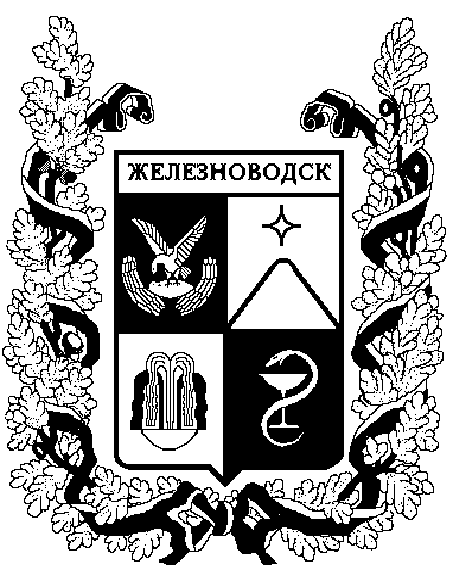 ПОСТАНОВЛЕНИЕАДМИНИСТРАЦИИ ГОРОДА-КУРОРТА ЖЕЛЕЗНОВОДСКА СТАВРОПОЛЬСКОГО КРАЯО внесении изменений в Административный регламент предоставления управлением образования администрации города-курорта Железноводска Ставропольского края муниципальной услуги «Предоставление информации об организации общедоступного и бесплатного дошкольного, начального общего, основного общего, среднего общего образования, а также дополнительного образования в муниципальных образовательных учреждениях, расположенных на территории города-курорта Железноводска Ставропольского края», утвержденный постановлением администрации города-курорта Железноводска Ставропольского края от 20 ноября 2012 г.    № 980В соответствии с федеральными законами от 06 октября 2003 г. 
№ 131-ФЗ «Об общих принципах организации местного самоуправления в Российской Федерации», от 29 декабря 2012 г. № 273-ФЗ «Об образовании в Российской Федерации», от 01 декабря 2014 г. № 419-ФЗ «О внесении изменений в отдельные законодательные акты Российской Федерации по вопросам социальной защиты инвалидов в связи с ратификацией Конвенции о правах инвалидов» ПОСТАНОВЛЯЮ:1. Внести в раздел 2 «Стандарт предоставления муниципальной услуги» Административного регламента предоставления управлением образования администрации города-курорта Железноводска Ставропольского края муниципальной услуги «Предоставление информации об организации общедоступного и бесплатного дошкольного, начального общего, основного общего, среднего общего образования, а также дополнительного образования в муниципальных образовательных учреждениях, расположенных на территории города-курорта Железноводска Ставропольского края, утвержденного постановлением администрации города-курорта Железноводска Ставропольского края от 20 ноября 2012 г. № 980 «Об утверждении административного регламента предоставления управлением образования администрации города-курорта Железноводска Ставропольского края муниципальной услуги «Предоставление информации об организации общедоступного и бесплатного дошкольного, начального общего, основного общего, среднего общего образования, а также дополнительного образования в муниципальных образовательных учреждениях, расположенных на территории города-курорта Железноводска Ставропольского края» (далее соответственно – постановление, Административный регламент), следующие изменения:Пункт 2.5 изложить в следующей редакции:«2.5. Предоставление муниципальной услуги осуществляется в соответствии со следующими нормативными правовыми актами:Конституцией Российской Федерации (принята на всенародным голосованием 12 декабря 1993 г., «Российская газета» от 25 декабря 1993 г.     № 237, Официальный интернет-портал правовой информации htpp://www.pravo.gov.ru от 01 августа 2014 г., «Собрание законодательства Российской Федерации» от 04 августа 2014 г. № 31, ст. 4398);Федеральным законом от 24 июля 1998 г. № 124-ФЗ  «Об основных гарантиях прав ребенка в Российской Федерации» («Собрание законодательства Российской Федерации» от 03 августа 1998 г. № 31, ст. 3802, «Российская газета» от 05 августа 1998 г. № 147);Федеральным законом от 25 июля 2002 г. № 115-ФЗ «О правовом положении иностранных граждан в Российской Федерации» («Парламентская газета» от 31 июля 2002 г. № 144, «Российская газета» от 31 июля 2002 г.       № 140, Собрание законодательства Российской Федерации от 29 июля 2002 г. № 30, ст. 3032);Федеральным законом от 02 мая 2006 г. № 59-ФЗ «О порядке рассмотрения обращений граждан Российской Федерации» («Российская газета» от 05 мая 2006 г. № 95, «Собрание законодательства                           Российской Федерации» от 08 мая 2006 г. № 19, ст. 2060, «Парламентская газета» от 11 мая 2006 г. № 70-71, Официальный интернет-портал правовой информации http://www.pravo.gov.ru от 04 ноября 2015 г);Федеральным законом от 12 июля 2006 г. № 152-ФЗ «О персональных данных» («Российская газета» от 29 июля 2006 г. № 4131); Федеральным законом от 09 февраля 2009 г. № 8-ФЗ «Об обеспечении доступа к информации о деятельности государственных органов и органов местного самоуправления» («Парламентская газета» от 13-19 февраля 2009 г. № 8, «Российская газета» от 13 февраля 2009 г. № 25, «Собрание законодательства Российской Федерации» от 16 февраля 2009 г. № 7, ст. 776., Официальный интернет-портал правовой информации http://www.pravo.gov.ru          от 09 марта 2016 г.);Федеральным законом от 29 декабря 2012 г. № 273-ФЗ «Об образовании в Российской Федерации» (официальный интернет-портал правовой информации http://www.pravo.gov.ru от 30 декабря 2012 г., «Собрание законодательства Российской Федерации» от 31 декабря 2012 г. № 53        (часть I), ст. 7598, «Российская газета» от 31 декабря 2012 г. № 303);постановлением Главного государственного санитарного врача Российской Федерации от 29 декабря 2010 г. № 189 «Об утверждении СанПиН 2.4.2.2821-10 «Санитарно-эпидемиологические требования к условиям и организации обучения в общеобразовательных учреждениях» («Российская газета» от 16 марта 2011 г. № 54, официальный интернет-портал правовой информации http://www.pravo.gov.ru от 22 декабря 2015 г.); постановлением Главного государственного санитарного врача Российской Федерации от 04 июля 2014 г. № 41 «Об утверждении СанПиН 2.4.4.3172-14 «Санитарно-эпидемиологические требования к устройству, содержанию и организации режима работы образовательных организаций дополнительного образования детей» («Российская газета» от                         03 октября 2014 г. № 226); приказом Министерства образования и науки Российской Федерации   от 29 августа 2013 г. № 1008 «Об утверждении Порядка организации и осуществления образовательной деятельности по дополнительным общеобразовательным программам» («Российская газета» от                            11 декабря 2013 г. № 279); приказом Министерства образования и науки Российской Федерации от 30 августа 2013 г. № 1015 «Об утверждении порядка организации и осуществления образовательной деятельности по основным общеобразовательным программам - образовательным программам начального общего, основного общего и среднего общего образования» («Российская газета» от                    16 октября 2013 г. № 232, официальный интернет-портал правовой информации http://www.pravo.gov.ru от 14 августа 2015 г.);приказом Министерства образования и науки Российской Федерации от 22 января 2014 г. № 32 «Об утверждении Порядка приема граждан на обучение по образовательным программам начального общего, основного общего и среднего общего образования» («Российская газета» от 10 апреля 2014 г.   № 83); Уставами образовательных учреждений города-курорта Железноводска Ставропольского края; настоящим Административным регламентом;а также последующими редакциями указанных нормативно-правовых актов.».1.2. Пункт 2.17 изложить в следующей редакции:«2.17. Максимальный срок ожидания в очереди при подаче заявления о предоставлении муниципальной услуги и при получении результата предоставления муниципальной услуги не должен превышать 15 минут.».2. Опубликовать настоящее постановление в общественно-политическом еженедельнике «Железноводские ведомости» и разместить на официальной сайте Думы города-курорта Железноводска Ставропольского края и администрации города-курорта Железноводска Ставропольского края в сети Интернет.3. Контроль за выполнением настоящего постановления возложить на заместителя главы администрации города-курорта Железноводска Ставропольского края Устинову И.М.4. Настоящее постановление вступает в силу со дня его официального опубликования.Исполняющий обязанности главыадминистрации города-курорта Железноводска Ставропольского края,первый заместитель главыадминистрации города-курорта ЖелезноводскаСтавропольского края                                       Н.Н. Бондаренко 21 октября 2016 г.              г. Железноводск№911